	Ольга Викторовна Олешкевич  родилась 2 апреля 1977 в городе Евпатория Крымской области. Когда девочке исполнилось восемь месяцев, семья переехала в город Лунинец. Отец Виктор работал машинистом, мать Галина Алликановна не работала из-за болезни дочери.  Ольга Олешкевич обучалась на дому. Она много читала, хорошо играла в шахматы. В 1994 году Ольга с золотой медалью закончила СШ №1. Тяжёлая болезнь – дистрофия мышечной массы, лишила её возможности поступить в ВУЗ. Девушка заочно окончила курсы иностранных языков «ЕШКО». Свободно владея английским, занималась переводами,  давала уроки на дому. 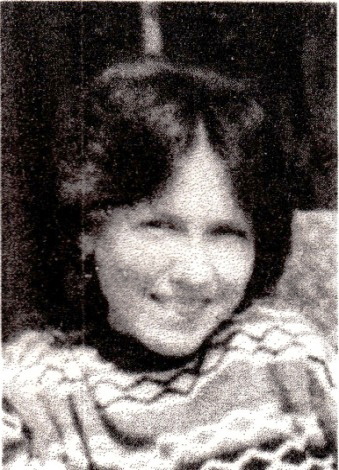 	Писать стихи Ольга  начала в 1999 году. Основная черта поэзии Ольги Олешкевич – это честность, она пишет о том, что ей дорого: о природе, о любви, о Боге.	Ольга  Викторовна Олешкевич ушла из жизни 26 июля 2005 года в возрасте 28 лет.  Она навсегда осталась в памяти  земляков. В декабре 2005 года на V конкурсе авторов стихов краеведческой тематики Ольга Олешкевич награждена (посмертно) Дипломом имени писателя-земляка Николая  Калинковича (1950-1990). С 2006 года конкурс переименован и посвящён памяти Ольги Олешкевич. Дипломами памяти лунинецкой поэтессы Ольги Олешкевич награждены талатливые земляки Мария Ярохович, Галина  Горгун, Виктор Пинигин, Петр Богдан, Вера Ильючик и др.Публикации о жизни и творчестве О.В. Олешкевич1. Стихи / Ольга Олешквич ; пред. М. Скобла, В. Поликанина - Лунинец, 2005. - 24с.2. Я улетела в небо птицей .../ Ольга Олешкевич . Лунинец, 2007. - 36 с.3. Не отвергай моей строки…: Очерк жизни и творчества Ольги Викторовны Олешкневич . - Лунинец, 2008.- 18 с.4. Дыханне небесного вдохновения  / Ольга Олешкевич .  -  Лунинец, 2017. -91с.5. Олешкевич  Г. А.  Поэзия Ольги Олешкевич / Галина  Олешкевич // Лунінецкая памяць. Дадатак № 1 / укл. Т. Канапацкая .  Мінск, 2006. С. 130-132.6. Мне помолится бы сейчас; Хоть плачь, хоть кричи, Босиком по росе, свежий воздух вдыхая ;  Этот мир так прекрасен! Вокруг посмотри  и др. / Ольга Олешкевич // Лунінецкая памяць. Дадатак №1 / укл. Т. Канапацкая .  Мінск, 2006. С. 134-219.7.  В Лунинце прошёл вечер памяти поэтессы Ольги Олешкевич // Информ –прогулка. 2017. 5 апреля.